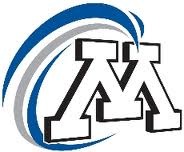 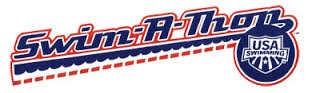 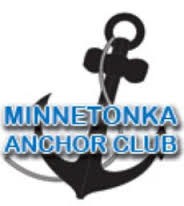 2015 Swim-A-Thon Sponsorship LevelsTitle Sponsor - $1,500Prominent logo on banner the week of the event and at post event celebrationLogo on website with a link to company website for 12 monthsProminent logo in athlete’s donation packetRecognition in our weekly newsletter that is distributed to over 300 membersRecognition on the Minnetonka Swim Club Facebook pageSponsorship recognition in pre/post event press releases to over 7,000 households of the Minnetonka School DistrictEvent Sponsor - $750Color Logo on banner the week of the event and at post event celebrationLogo on website with link to company website for 2 monthsLogo in athlete’s donation packetRecognition in our weekly newsletter that is distributed to over 300 membersRecognition on the Minnetonka Swim Club Facebook pageLane Sponsor - $400Lane signage on the day of the eventName recognition on websitePrize DonationsDonations in cash, gift cards, or productsRecognition for $100+ valueSponsor Name: _________________________________How should we recognize you? (company, family name, etc):_____________________Contact person: _________________________________Phone/email: ___________________________________Payment: Minnetonka Anchor ClubCorporate Sponsorships must be turned in by February 28th, 2015.Mail to: Minnetonka Anchor Club Treasurer	 4166 Lakeridge Road	 Excelsior, MN 55331Contact: Kelli Binder- mtkaswimathon@gmail.com or 952-933-2223The Minnetonka Anchor Club is a registered 501(c)3. Our non-profit tax ID # is 26-2642485